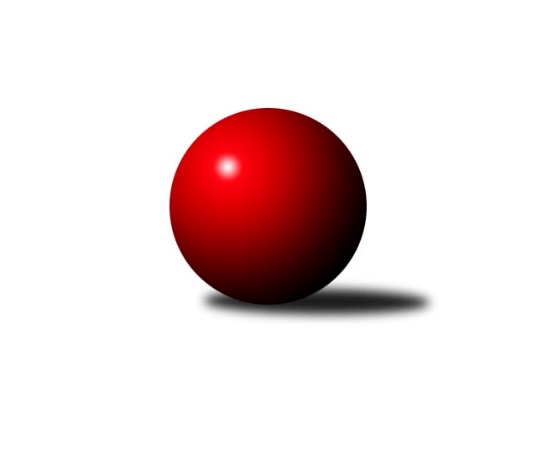 Č.7Ročník 2022/2023	19.6.2024 Mistrovství Prahy 3 2022/2023Statistika 7. kolaTabulka družstev:		družstvo	záp	výh	rem	proh	skore	sety	průměr	body	plné	dorážka	chyby	1.	AC Sparta Praha C	6	6	0	0	34.0 : 13.0 	(42.5 : 27.5)	2264	12	1601	663	60.3	2.	SK Rapid Praha	7	6	0	1	40.5 : 15.5 	(49.5 : 34.5)	2328	12	1677	651	67	3.	TJ Radlice C	5	5	0	0	34.0 : 6.0 	(40.0 : 20.0)	2275	10	1627	647	81	4.	Sokol Kobylisy D	6	4	0	2	28.5 : 19.5 	(43.0 : 29.0)	2282	8	1626	656	65	5.	TJ Sokol Praha-Vršovice C	6	4	0	2	28.5 : 19.5 	(41.0 : 31.0)	2289	8	1640	649	70.7	6.	TJ ZENTIVA Praha	6	4	0	2	24.0 : 24.0 	(36.0 : 36.0)	2241	8	1624	617	82.3	7.	KK Slavia C	6	2	1	3	24.5 : 23.5 	(40.0 : 32.0)	2317	5	1646	671	59.7	8.	VSK ČVUT Praha B	6	1	2	3	21.0 : 27.0 	(35.0 : 37.0)	2260	4	1590	670	71.5	9.	KK Velké Popovice B	6	2	0	4	16.0 : 32.0 	(30.5 : 41.5)	2080	4	1511	570	95.8	10.	TJ Sokol Rudná D	5	1	1	3	17.0 : 23.0 	(25.5 : 34.5)	2194	3	1598	596	84.6	11.	SK Uhelné sklady D	6	1	1	4	19.5 : 28.5 	(33.0 : 39.0)	2195	3	1586	609	75	12.	SK Žižkov Praha D	6	1	1	4	18.0 : 30.0 	(32.0 : 40.0)	2272	3	1624	648	68.8	13.	TJ Astra Zahradní Město C	4	1	0	3	15.0 : 17.0 	(23.0 : 25.0)	2121	2	1535	587	84.3	14.	KK Dopravní podniky Praha B	7	0	0	7	6.5 : 48.5 	(19.0 : 63.0)	1981	0	1463	518	104.6Tabulka doma:		družstvo	záp	výh	rem	proh	skore	sety	průměr	body	maximum	minimum	1.	SK Rapid Praha	4	4	0	0	24.5 : 7.5 	(30.5 : 17.5)	2451	8	2513	2404	2.	TJ Sokol Praha-Vršovice C	3	3	0	0	20.5 : 3.5 	(25.0 : 11.0)	2335	6	2358	2309	3.	AC Sparta Praha C	3	3	0	0	17.0 : 7.0 	(21.5 : 14.5)	2395	6	2499	2304	4.	Sokol Kobylisy D	2	2	0	0	15.0 : 1.0 	(18.0 : 6.0)	2290	4	2294	2285	5.	TJ Radlice C	2	2	0	0	14.0 : 2.0 	(18.0 : 6.0)	2182	4	2246	2118	6.	KK Slavia C	3	2	0	1	16.5 : 7.5 	(22.0 : 14.0)	2320	4	2394	2210	7.	TJ ZENTIVA Praha	3	2	0	1	11.0 : 13.0 	(19.0 : 17.0)	2177	4	2219	2138	8.	SK Uhelné sklady D	3	1	1	1	12.0 : 12.0 	(19.0 : 17.0)	2252	3	2305	2187	9.	TJ Sokol Rudná D	3	1	1	1	12.0 : 12.0 	(16.0 : 20.0)	2219	3	2257	2173	10.	VSK ČVUT Praha B	4	1	1	2	14.0 : 18.0 	(23.5 : 24.5)	2205	3	2405	1906	11.	SK Žižkov Praha D	3	1	0	2	11.0 : 13.0 	(19.0 : 17.0)	2412	2	2509	2321	12.	KK Velké Popovice B	3	1	0	2	10.0 : 14.0 	(18.5 : 17.5)	2082	2	2133	2020	13.	TJ Astra Zahradní Město C	2	0	0	2	5.0 : 11.0 	(9.0 : 15.0)	2060	0	2080	2040	14.	KK Dopravní podniky Praha B	3	0	0	3	3.0 : 20.0 	(8.0 : 26.0)	1967	0	2119	1731Tabulka venku:		družstvo	záp	výh	rem	proh	skore	sety	průměr	body	maximum	minimum	1.	TJ Radlice C	3	3	0	0	20.0 : 4.0 	(22.0 : 14.0)	2305	6	2402	2156	2.	AC Sparta Praha C	3	3	0	0	17.0 : 6.0 	(21.0 : 13.0)	2220	6	2407	1952	3.	SK Rapid Praha	3	2	0	1	16.0 : 8.0 	(19.0 : 17.0)	2318	4	2412	2132	4.	TJ ZENTIVA Praha	3	2	0	1	13.0 : 11.0 	(17.0 : 19.0)	2263	4	2337	2192	5.	Sokol Kobylisy D	4	2	0	2	13.5 : 18.5 	(25.0 : 23.0)	2280	4	2545	2087	6.	TJ Astra Zahradní Město C	2	1	0	1	10.0 : 6.0 	(14.0 : 10.0)	2152	2	2320	1984	7.	TJ Sokol Praha-Vršovice C	3	1	0	2	8.0 : 16.0 	(16.0 : 20.0)	2273	2	2419	2149	8.	KK Velké Popovice B	3	1	0	2	6.0 : 18.0 	(12.0 : 24.0)	2079	2	2163	1974	9.	VSK ČVUT Praha B	2	0	1	1	7.0 : 9.0 	(11.5 : 12.5)	2288	1	2340	2235	10.	KK Slavia C	3	0	1	2	8.0 : 16.0 	(18.0 : 18.0)	2316	1	2373	2211	11.	SK Žižkov Praha D	3	0	1	2	7.0 : 17.0 	(13.0 : 23.0)	2255	1	2345	2075	12.	TJ Sokol Rudná D	2	0	0	2	5.0 : 11.0 	(9.5 : 14.5)	2182	0	2282	2082	13.	SK Uhelné sklady D	3	0	0	3	7.5 : 16.5 	(14.0 : 22.0)	2176	0	2236	2104	14.	KK Dopravní podniky Praha B	4	0	0	4	3.5 : 28.5 	(11.0 : 37.0)	1984	0	2248	1821Tabulka podzimní části:		družstvo	záp	výh	rem	proh	skore	sety	průměr	body	doma	venku	1.	AC Sparta Praha C	6	6	0	0	34.0 : 13.0 	(42.5 : 27.5)	2264	12 	3 	0 	0 	3 	0 	0	2.	SK Rapid Praha	7	6	0	1	40.5 : 15.5 	(49.5 : 34.5)	2328	12 	4 	0 	0 	2 	0 	1	3.	TJ Radlice C	5	5	0	0	34.0 : 6.0 	(40.0 : 20.0)	2275	10 	2 	0 	0 	3 	0 	0	4.	Sokol Kobylisy D	6	4	0	2	28.5 : 19.5 	(43.0 : 29.0)	2282	8 	2 	0 	0 	2 	0 	2	5.	TJ Sokol Praha-Vršovice C	6	4	0	2	28.5 : 19.5 	(41.0 : 31.0)	2289	8 	3 	0 	0 	1 	0 	2	6.	TJ ZENTIVA Praha	6	4	0	2	24.0 : 24.0 	(36.0 : 36.0)	2241	8 	2 	0 	1 	2 	0 	1	7.	KK Slavia C	6	2	1	3	24.5 : 23.5 	(40.0 : 32.0)	2317	5 	2 	0 	1 	0 	1 	2	8.	VSK ČVUT Praha B	6	1	2	3	21.0 : 27.0 	(35.0 : 37.0)	2260	4 	1 	1 	2 	0 	1 	1	9.	KK Velké Popovice B	6	2	0	4	16.0 : 32.0 	(30.5 : 41.5)	2080	4 	1 	0 	2 	1 	0 	2	10.	TJ Sokol Rudná D	5	1	1	3	17.0 : 23.0 	(25.5 : 34.5)	2194	3 	1 	1 	1 	0 	0 	2	11.	SK Uhelné sklady D	6	1	1	4	19.5 : 28.5 	(33.0 : 39.0)	2195	3 	1 	1 	1 	0 	0 	3	12.	SK Žižkov Praha D	6	1	1	4	18.0 : 30.0 	(32.0 : 40.0)	2272	3 	1 	0 	2 	0 	1 	2	13.	TJ Astra Zahradní Město C	4	1	0	3	15.0 : 17.0 	(23.0 : 25.0)	2121	2 	0 	0 	2 	1 	0 	1	14.	KK Dopravní podniky Praha B	7	0	0	7	6.5 : 48.5 	(19.0 : 63.0)	1981	0 	0 	0 	3 	0 	0 	4Tabulka jarní části:		družstvo	záp	výh	rem	proh	skore	sety	průměr	body	doma	venku	1.	VSK ČVUT Praha B	0	0	0	0	0.0 : 0.0 	(0.0 : 0.0)	0	0 	0 	0 	0 	0 	0 	0 	2.	AC Sparta Praha C	0	0	0	0	0.0 : 0.0 	(0.0 : 0.0)	0	0 	0 	0 	0 	0 	0 	0 	3.	Sokol Kobylisy D	0	0	0	0	0.0 : 0.0 	(0.0 : 0.0)	0	0 	0 	0 	0 	0 	0 	0 	4.	TJ Astra Zahradní Město C	0	0	0	0	0.0 : 0.0 	(0.0 : 0.0)	0	0 	0 	0 	0 	0 	0 	0 	5.	TJ Radlice C	0	0	0	0	0.0 : 0.0 	(0.0 : 0.0)	0	0 	0 	0 	0 	0 	0 	0 	6.	KK Velké Popovice B	0	0	0	0	0.0 : 0.0 	(0.0 : 0.0)	0	0 	0 	0 	0 	0 	0 	0 	7.	TJ ZENTIVA Praha	0	0	0	0	0.0 : 0.0 	(0.0 : 0.0)	0	0 	0 	0 	0 	0 	0 	0 	8.	SK Žižkov Praha D	0	0	0	0	0.0 : 0.0 	(0.0 : 0.0)	0	0 	0 	0 	0 	0 	0 	0 	9.	SK Uhelné sklady D	0	0	0	0	0.0 : 0.0 	(0.0 : 0.0)	0	0 	0 	0 	0 	0 	0 	0 	10.	KK Dopravní podniky Praha B	0	0	0	0	0.0 : 0.0 	(0.0 : 0.0)	0	0 	0 	0 	0 	0 	0 	0 	11.	TJ Sokol Praha-Vršovice C	0	0	0	0	0.0 : 0.0 	(0.0 : 0.0)	0	0 	0 	0 	0 	0 	0 	0 	12.	TJ Sokol Rudná D	0	0	0	0	0.0 : 0.0 	(0.0 : 0.0)	0	0 	0 	0 	0 	0 	0 	0 	13.	SK Rapid Praha	0	0	0	0	0.0 : 0.0 	(0.0 : 0.0)	0	0 	0 	0 	0 	0 	0 	0 	14.	KK Slavia C	0	0	0	0	0.0 : 0.0 	(0.0 : 0.0)	0	0 	0 	0 	0 	0 	0 	0 Zisk bodů pro družstvo:		jméno hráče	družstvo	body	zápasy	v %	dílčí body	sety	v %	1.	Antonín Tůma 	SK Rapid Praha  	7	/	7	(100%)	10	/	14	(71%)	2.	Jiří Škoda 	VSK ČVUT Praha B 	6	/	6	(100%)	11	/	12	(92%)	3.	Josef Pokorný 	SK Rapid Praha  	5.5	/	7	(79%)	11	/	14	(79%)	4.	Jan Červenka 	AC Sparta Praha C 	5	/	5	(100%)	10	/	10	(100%)	5.	Martin Kovář 	TJ Radlice C 	5	/	5	(100%)	9	/	10	(90%)	6.	Tomáš Sůva 	AC Sparta Praha C 	5	/	5	(100%)	9	/	10	(90%)	7.	Martin Dubský 	AC Sparta Praha C 	5	/	5	(100%)	7	/	10	(70%)	8.	Miloslav Kellner 	TJ ZENTIVA Praha  	5	/	6	(83%)	10	/	12	(83%)	9.	Jan Bártl 	TJ ZENTIVA Praha  	5	/	6	(83%)	9	/	12	(75%)	10.	Martin Podhola 	SK Rapid Praha  	5	/	6	(83%)	8	/	12	(67%)	11.	Miroslav Bohuslav 	Sokol Kobylisy D 	4.5	/	6	(75%)	10	/	12	(83%)	12.	Kryštof Maňour 	TJ Radlice C 	4	/	4	(100%)	8	/	8	(100%)	13.	Karel Kohout 	TJ Sokol Rudná D 	4	/	4	(100%)	5.5	/	8	(69%)	14.	Tomáš Rejpal 	VSK ČVUT Praha B 	4	/	5	(80%)	8	/	10	(80%)	15.	David Knoll 	VSK ČVUT Praha B 	4	/	5	(80%)	8	/	10	(80%)	16.	Vít Kluganost 	TJ Radlice C 	4	/	5	(80%)	6	/	10	(60%)	17.	Nikola Zuzánková 	KK Slavia C 	4	/	5	(80%)	6	/	10	(60%)	18.	Jan Mařánek 	TJ Sokol Rudná D 	4	/	5	(80%)	5	/	10	(50%)	19.	Jan Kratochvíl 	KK Velké Popovice B 	4	/	6	(67%)	10	/	12	(83%)	20.	Tomáš Rybka 	KK Slavia C 	4	/	6	(67%)	9	/	12	(75%)	21.	Markéta Březinová 	Sokol Kobylisy D 	4	/	6	(67%)	9	/	12	(75%)	22.	Lukáš Pelánek 	TJ Sokol Praha-Vršovice C 	4	/	6	(67%)	8	/	12	(67%)	23.	Jiří Kuděj 	SK Uhelné sklady D 	4	/	6	(67%)	8	/	12	(67%)	24.	Miroslav Klabík 	TJ Sokol Praha-Vršovice C 	4	/	6	(67%)	7	/	12	(58%)	25.	Stanislav Březina ml.	Sokol Kobylisy D 	4	/	6	(67%)	7	/	12	(58%)	26.	Karel Bernat 	KK Slavia C 	3.5	/	6	(58%)	8	/	12	(67%)	27.	Josef Novotný 	TJ Sokol Praha-Vršovice C 	3.5	/	6	(58%)	6	/	12	(50%)	28.	Jiří Hofman 	SK Rapid Praha  	3	/	3	(100%)	4	/	6	(67%)	29.	Michal Vorlíček 	KK Slavia C 	3	/	4	(75%)	7	/	8	(88%)	30.	Jiří Sládek 	KK Slavia C 	3	/	4	(75%)	6	/	8	(75%)	31.	Jaroslav Pýcha 	SK Žižkov Praha D 	3	/	4	(75%)	5.5	/	8	(69%)	32.	Tomáš Turnský 	TJ Astra Zahradní Město C 	3	/	4	(75%)	5	/	8	(63%)	33.	Petr Kšír 	TJ Radlice C 	3	/	4	(75%)	4	/	8	(50%)	34.	Jana Cermanová 	Sokol Kobylisy D 	3	/	5	(60%)	7	/	10	(70%)	35.	Jiří Lankaš 	AC Sparta Praha C 	3	/	5	(60%)	6.5	/	10	(65%)	36.	Lenka Špačková 	SK Žižkov Praha D 	3	/	5	(60%)	6	/	10	(60%)	37.	Pavel Brož 	TJ Sokol Praha-Vršovice C 	3	/	5	(60%)	6	/	10	(60%)	38.	Karel Němeček 	TJ Sokol Praha-Vršovice C 	3	/	5	(60%)	6	/	10	(60%)	39.	Jitka Kudějová 	SK Uhelné sklady D 	3	/	5	(60%)	4	/	10	(40%)	40.	Miroslava Kmentová 	Sokol Kobylisy D 	3	/	5	(60%)	3	/	10	(30%)	41.	Vojtěch Roubal 	SK Rapid Praha  	3	/	6	(50%)	6.5	/	12	(54%)	42.	Josef Málek 	KK Dopravní podniky Praha B 	2.5	/	6	(42%)	7	/	12	(58%)	43.	Roman Mrvík 	TJ Astra Zahradní Město C 	2	/	2	(100%)	4	/	4	(100%)	44.	Ivan Vlček 	TJ Radlice C 	2	/	2	(100%)	3	/	4	(75%)	45.	Ondřej Maňour 	TJ Radlice C 	2	/	2	(100%)	3	/	4	(75%)	46.	Pavel Forman 	KK Slavia C 	2	/	2	(100%)	3	/	4	(75%)	47.	Tomáš Doležal 	TJ Astra Zahradní Město C 	2	/	3	(67%)	5	/	6	(83%)	48.	Richard Stojan 	VSK ČVUT Praha B 	2	/	3	(67%)	3	/	6	(50%)	49.	Viktor Dyk 	AC Sparta Praha C 	2	/	3	(67%)	3	/	6	(50%)	50.	Petr Valta 	SK Rapid Praha  	2	/	4	(50%)	5	/	8	(63%)	51.	Milan Mrvík 	TJ Astra Zahradní Město C 	2	/	4	(50%)	4	/	8	(50%)	52.	Jaroslav Klíma 	SK Uhelné sklady D 	2	/	4	(50%)	4	/	8	(50%)	53.	Tomáš Kuneš 	VSK ČVUT Praha B 	2	/	4	(50%)	2	/	8	(25%)	54.	Ludmila Kaprová 	KK Velké Popovice B 	2	/	5	(40%)	4	/	10	(40%)	55.	Zdeněk Mora 	TJ Sokol Rudná D 	2	/	5	(40%)	4	/	10	(40%)	56.	Jana Dušková 	SK Uhelné sklady D 	2	/	6	(33%)	6	/	12	(50%)	57.	Miroslav Kettner 	TJ Sokol Praha-Vršovice C 	2	/	6	(33%)	6	/	12	(50%)	58.	Miroslav Plachý 	SK Uhelné sklady D 	2	/	6	(33%)	5	/	12	(42%)	59.	Ladislav Holeček 	TJ ZENTIVA Praha  	2	/	6	(33%)	5	/	12	(42%)	60.	Jana Kvardová 	KK Velké Popovice B 	2	/	6	(33%)	5	/	12	(42%)	61.	Eliška Fialová 	TJ ZENTIVA Praha  	2	/	6	(33%)	5	/	12	(42%)	62.	František Pudil 	SK Rapid Praha  	2	/	7	(29%)	4	/	14	(29%)	63.	Karel Hnátek ml.	KK Dopravní podniky Praha B 	2	/	7	(29%)	4	/	14	(29%)	64.	Petr Hajdu 	TJ Astra Zahradní Město C 	1	/	1	(100%)	2	/	2	(100%)	65.	Vlasta Nováková 	SK Uhelné sklady D 	1	/	1	(100%)	2	/	2	(100%)	66.	Michal Majer 	TJ Sokol Rudná D 	1	/	1	(100%)	2	/	2	(100%)	67.	Lubomír Čech 	SK Žižkov Praha D 	1	/	1	(100%)	1.5	/	2	(75%)	68.	Jan Zlámal 	TJ Radlice C 	1	/	1	(100%)	1.5	/	2	(75%)	69.	Barbora Králová 	SK Žižkov Praha D 	1	/	2	(50%)	3	/	4	(75%)	70.	Michal Truksa 	SK Žižkov Praha D 	1	/	2	(50%)	3	/	4	(75%)	71.	Miloslava Žďárková 	SK Žižkov Praha D 	1	/	2	(50%)	2	/	4	(50%)	72.	Luboš Kučera 	TJ Sokol Praha-Vršovice C 	1	/	2	(50%)	2	/	4	(50%)	73.	Gabriela Jirásková 	KK Velké Popovice B 	1	/	2	(50%)	2	/	4	(50%)	74.	Lucie Maňourová 	TJ Radlice C 	1	/	2	(50%)	1	/	4	(25%)	75.	Jan Seidl 	TJ Astra Zahradní Město C 	1	/	2	(50%)	1	/	4	(25%)	76.	Marek Tichý 	TJ Astra Zahradní Město C 	1	/	2	(50%)	1	/	4	(25%)	77.	Petr Švenda 	SK Rapid Praha  	1	/	2	(50%)	1	/	4	(25%)	78.	Tomáš Smékal 	TJ Radlice C 	1	/	3	(33%)	3.5	/	6	(58%)	79.	Karel Novotný 	TJ Sokol Rudná D 	1	/	3	(33%)	2	/	6	(33%)	80.	Josef Pokorný 	SK Žižkov Praha D 	1	/	3	(33%)	2	/	6	(33%)	81.	Renata Antonů 	SK Uhelné sklady D 	1	/	3	(33%)	2	/	6	(33%)	82.	Jan Jedlička 	TJ Astra Zahradní Město C 	1	/	3	(33%)	1	/	6	(17%)	83.	Jiří Tencar 	VSK ČVUT Praha B 	1	/	3	(33%)	1	/	6	(17%)	84.	Pavel Rákos 	SK Žižkov Praha D 	1	/	3	(33%)	1	/	6	(17%)	85.	Tomáš Herman 	SK Žižkov Praha D 	1	/	3	(33%)	1	/	6	(17%)	86.	Martin Tožička 	SK Žižkov Praha D 	1	/	4	(25%)	4	/	8	(50%)	87.	Jaromír Deák 	Sokol Kobylisy D 	1	/	4	(25%)	4	/	8	(50%)	88.	František Stibor 	Sokol Kobylisy D 	1	/	4	(25%)	3	/	8	(38%)	89.	Tomáš Novotný 	TJ Sokol Rudná D 	1	/	4	(25%)	2	/	8	(25%)	90.	Ivana Bandasová 	KK Velké Popovice B 	1	/	5	(20%)	6	/	10	(60%)	91.	Lenka Krausová 	TJ ZENTIVA Praha  	1	/	5	(20%)	4	/	10	(40%)	92.	Stanislav Řádek 	AC Sparta Praha C 	1	/	5	(20%)	2	/	10	(20%)	93.	Dagmar Svobodová 	KK Dopravní podniky Praha B 	1	/	5	(20%)	2	/	10	(20%)	94.	Lidmila Fořtová 	KK Slavia C 	1	/	5	(20%)	1	/	10	(10%)	95.	Tomáš Sysala 	AC Sparta Praha C 	1	/	6	(17%)	4	/	12	(33%)	96.	Jana Valentová 	TJ ZENTIVA Praha  	1	/	6	(17%)	3	/	12	(25%)	97.	Tomáš Bek 	KK Velké Popovice B 	1	/	6	(17%)	2.5	/	12	(21%)	98.	Jana Procházková 	KK Velké Popovice B 	1	/	6	(17%)	1	/	12	(8%)	99.	Jiří Svozílek 	KK Dopravní podniky Praha B 	1	/	7	(14%)	2	/	14	(14%)	100.	Daniela Daňková 	SK Uhelné sklady D 	0.5	/	3	(17%)	2	/	6	(33%)	101.	Kristina Řádková 	AC Sparta Praha C 	0	/	1	(0%)	1	/	2	(50%)	102.	Petr Štich 	SK Uhelné sklady D 	0	/	1	(0%)	0	/	2	(0%)	103.	Pavel Jakl 	TJ Radlice C 	0	/	1	(0%)	0	/	2	(0%)	104.	Daniel Volf 	TJ Astra Zahradní Město C 	0	/	1	(0%)	0	/	2	(0%)	105.	Petr Kuděj 	SK Uhelné sklady D 	0	/	1	(0%)	0	/	2	(0%)	106.	Přemysl Jonák 	KK Slavia C 	0	/	1	(0%)	0	/	2	(0%)	107.	Tomáš Hodoval 	TJ Astra Zahradní Město C 	0	/	1	(0%)	0	/	2	(0%)	108.	Jan Kosík 	VSK ČVUT Praha B 	0	/	1	(0%)	0	/	2	(0%)	109.	Vladimír Busta 	SK Žižkov Praha D 	0	/	1	(0%)	0	/	2	(0%)	110.	Bohumil Strnad 	SK Žižkov Praha D 	0	/	1	(0%)	0	/	2	(0%)	111.	Jaromír Jedlička 	TJ Astra Zahradní Město C 	0	/	1	(0%)	0	/	2	(0%)	112.	Kristýna Dánová 	KK Dopravní podniky Praha B 	0	/	1	(0%)	0	/	2	(0%)	113.	Pavel Plíska 	TJ ZENTIVA Praha  	0	/	1	(0%)	0	/	2	(0%)	114.	Petr Štěrba 	SK Žižkov Praha D 	0	/	2	(0%)	1	/	4	(25%)	115.	Martin Berezněv 	TJ Sokol Rudná D 	0	/	2	(0%)	1	/	4	(25%)	116.	Filip Makovský 	TJ Sokol Rudná D 	0	/	2	(0%)	1	/	4	(25%)	117.	Martin Kočí 	VSK ČVUT Praha B 	0	/	2	(0%)	1	/	4	(25%)	118.	Jaroslav Michálek 	KK Dopravní podniky Praha B 	0	/	2	(0%)	0	/	4	(0%)	119.	Václav Žďárek 	SK Žižkov Praha D 	0	/	3	(0%)	2	/	6	(33%)	120.	Michal Rett 	KK Slavia C 	0	/	3	(0%)	0	/	6	(0%)	121.	Milan Drhovský 	TJ Sokol Rudná D 	0	/	4	(0%)	3	/	8	(38%)	122.	Bohumil Plášil 	KK Dopravní podniky Praha B 	0	/	5	(0%)	3	/	10	(30%)	123.	Tomáš King 	VSK ČVUT Praha B 	0	/	5	(0%)	1	/	10	(10%)	124.	Marie Málková 	KK Dopravní podniky Praha B 	0	/	7	(0%)	1	/	14	(7%)Průměry na kuželnách:		kuželna	průměr	plné	dorážka	chyby	výkon na hráče	1.	SK Žižkov Praha, 1-4	2383	1679	703	69.5	(397.3)	2.	KK Slavia Praha, 1-2	2262	1621	640	63.5	(377.1)	3.	Zahr. Město, 1-2	2242	1606	635	72.8	(373.7)	4.	Zvon, 1-2	2234	1589	644	62.5	(372.4)	5.	SK Žižkov Praha, 1-2	2217	1574	642	66.0	(369.5)	6.	Vršovice, 1-2	2213	1624	589	87.7	(368.9)	7.	TJ Sokol Rudná, 1-2	2202	1573	629	76.4	(367.1)	8.	SK Žižkov Praha, 3-4	2186	1584	602	65.5	(364.3)	9.	Kobylisy, 1-2	2183	1559	624	69.3	(363.9)	10.	Velké Popovice, 1-2	2126	1571	554	95.9	(354.4)	11.	Karlov, 1-2	2088	1519	569	95.0	(348.1)Nejlepší výkony na kuželnách:SK Žižkov Praha, 1-4SK Rapid Praha 	2513	1. kolo	Martin Podhola 	SK Rapid Praha 	476	2. koloSK Žižkov Praha D	2509	6. kolo	Antonín Tůma 	SK Rapid Praha 	476	1. koloAC Sparta Praha C	2499	3. kolo	Josef Pokorný 	SK Žižkov Praha D	474	6. koloSK Rapid Praha 	2472	7. kolo	Martin Dubský 	AC Sparta Praha C	464	3. koloTJ Sokol Praha-Vršovice C	2419	6. kolo	Pavel Forman 	KK Slavia C	462	7. koloSK Rapid Praha 	2413	5. kolo	Jan Červenka 	AC Sparta Praha C	461	3. koloSK Rapid Praha 	2412	2. kolo	Jan Bártl 	TJ ZENTIVA Praha 	459	5. koloSK Žižkov Praha D	2405	2. kolo	Martin Podhola 	SK Rapid Praha 	457	3. koloSK Rapid Praha 	2404	3. kolo	Jaroslav Pýcha 	SK Žižkov Praha D	457	3. koloAC Sparta Praha C	2383	7. kolo	David Knoll 	VSK ČVUT Praha B	455	7. koloKK Slavia Praha, 1-2KK Slavia C	2394	6. kolo	Jan Kratochvíl 	KK Velké Popovice B	423	6. koloKK Slavia C	2357	2. kolo	Jiří Sládek 	KK Slavia C	415	2. koloSokol Kobylisy D	2301	4. kolo	Michal Vorlíček 	KK Slavia C	415	2. koloKK Slavia C	2210	4. kolo	Nikola Zuzánková 	KK Slavia C	412	6. koloKK Velké Popovice B	2163	6. kolo	Pavel Forman 	KK Slavia C	410	6. koloTJ Sokol Praha-Vršovice C	2149	2. kolo	Markéta Březinová 	Sokol Kobylisy D	410	4. kolo		. kolo	Nikola Zuzánková 	KK Slavia C	406	2. kolo		. kolo	Jana Cermanová 	Sokol Kobylisy D	403	4. kolo		. kolo	Jiří Sládek 	KK Slavia C	402	4. kolo		. kolo	Michal Vorlíček 	KK Slavia C	402	6. koloZahr. Město, 1-2TJ Astra Zahradní Město C	2429	5. kolo	Roman Mrvík 	TJ Astra Zahradní Město C	443	1. koloTJ Astra Zahradní Město C	2344	1. kolo	Tomáš Turnský 	TJ Astra Zahradní Město C	440	1. koloTJ Sokol Praha-Vršovice C	2341	1. kolo	Pavel Kratochvíl 	TJ Astra Zahradní Město C	431	5. koloTJ ZENTIVA Praha 	2337	7. kolo	Lenka Krausová 	TJ ZENTIVA Praha 	425	7. koloSK Žižkov Praha D	2265	5. kolo	Tomáš Doležal 	TJ Astra Zahradní Město C	424	3. koloKK Velké Popovice B	2101	3. kolo	Miloslav Kellner 	TJ ZENTIVA Praha 	414	7. koloTJ Astra Zahradní Město C	2080	7. kolo	Marek Tichý 	TJ Astra Zahradní Město C	410	5. koloTJ Astra Zahradní Město C	2040	3. kolo	Jaroslav Pýcha 	SK Žižkov Praha D	409	5. kolo		. kolo	Karel Němeček 	TJ Sokol Praha-Vršovice C	408	1. kolo		. kolo	Petr Hajdu 	TJ Astra Zahradní Město C	403	5. koloZvon, 1-2TJ Radlice C	2426	5. kolo	Martin Kovář 	TJ Radlice C	455	5. koloSK Uhelné sklady D	2305	2. kolo	Ondřej Maňour 	TJ Radlice C	434	5. koloAC Sparta Praha C	2300	4. kolo	Kryštof Maňour 	TJ Radlice C	427	5. koloSK Uhelné sklady D	2263	4. kolo	Jiří Kuděj 	SK Uhelné sklady D	412	4. koloVSK ČVUT Praha B	2235	2. kolo	Tomáš Turnský 	TJ Astra Zahradní Město C	407	6. koloSK Uhelné sklady D	2187	6. kolo	Jan Červenka 	AC Sparta Praha C	405	4. koloSK Uhelné sklady D	2174	5. kolo	Vlasta Nováková 	SK Uhelné sklady D	404	2. koloTJ Astra Zahradní Město C	1984	6. kolo	Jana Dušková 	SK Uhelné sklady D	401	6. kolo		. kolo	David Knoll 	VSK ČVUT Praha B	401	2. kolo		. kolo	Tomáš Sůva 	AC Sparta Praha C	398	4. koloSK Žižkov Praha, 1-2SK Rapid Praha 	2410	6. kolo	David Knoll 	VSK ČVUT Praha B	482	1. koloVSK ČVUT Praha B	2405	5. kolo	David Knoll 	VSK ČVUT Praha B	445	5. koloKK Slavia C	2365	5. kolo	Jiří Škoda 	VSK ČVUT Praha B	442	6. koloSK Žižkov Praha D	2345	1. kolo	Antonín Tůma 	SK Rapid Praha 	440	6. koloVSK ČVUT Praha B	2343	1. kolo	Tomáš Herman 	SK Žižkov Praha D	439	1. koloTJ ZENTIVA Praha 	2192	3. kolo	Martin Kočí 	VSK ČVUT Praha B	437	1. koloVSK ČVUT Praha B	2164	6. kolo	David Knoll 	VSK ČVUT Praha B	431	6. koloVSK ČVUT Praha B	1906	3. kolo	Tomáš Rybka 	KK Slavia C	430	5. kolo		. kolo	Jiří Škoda 	VSK ČVUT Praha B	430	3. kolo		. kolo	Miloslav Kellner 	TJ ZENTIVA Praha 	428	3. koloVršovice, 1-2TJ Radlice C	2402	6. kolo	Martin Kovář 	TJ Radlice C	444	6. koloTJ Sokol Praha-Vršovice C	2358	3. kolo	Miroslav Kettner 	TJ Sokol Praha-Vršovice C	428	5. koloTJ Sokol Praha-Vršovice C	2338	5. kolo	Jiří Kuděj 	SK Uhelné sklady D	426	7. koloKK Slavia C	2315	1. kolo	Vít Kluganost 	TJ Radlice C	425	6. koloTJ Sokol Praha-Vršovice C	2309	7. kolo	Josef Novotný 	TJ Sokol Praha-Vršovice C	423	3. koloSK Uhelné sklady D	2236	7. kolo	Stanislav Březina ml.	Sokol Kobylisy D	415	3. koloTJ ZENTIVA Praha 	2219	4. kolo	Kryštof Maňour 	TJ Radlice C	414	6. koloSokol Kobylisy D	2185	3. kolo	Jiří Sládek 	KK Slavia C	411	1. koloTJ ZENTIVA Praha 	2173	6. kolo	Lukáš Pelánek 	TJ Sokol Praha-Vršovice C	405	3. koloTJ ZENTIVA Praha 	2156	1. kolo	Karel Němeček 	TJ Sokol Praha-Vršovice C	404	7. koloTJ Sokol Rudná, 1-2AC Sparta Praha C	2407	6. kolo	David Knoll 	VSK ČVUT Praha B	437	4. koloTJ Sokol Rudná D	2257	6. kolo	Tomáš Rejpal 	VSK ČVUT Praha B	434	4. koloTJ Sokol Rudná D	2226	3. kolo	Martin Dubský 	AC Sparta Praha C	428	6. koloKK Slavia C	2211	3. kolo	Nikola Zuzánková 	KK Slavia C	418	3. koloTJ Sokol Rudná D	2210	4. kolo	Jan Červenka 	AC Sparta Praha C	418	6. koloTJ Sokol Rudná D	2173	1. kolo	Tomáš Novotný 	TJ Sokol Rudná D	411	6. koloSK Uhelné sklady D	2104	1. kolo	Jan Mařánek 	TJ Sokol Rudná D	410	6. koloVSK ČVUT Praha B	2031	4. kolo	Tomáš Rybka 	KK Slavia C	407	3. kolo		. kolo	Jiří Tencar 	VSK ČVUT Praha B	404	4. kolo		. kolo	Tomáš Sysala 	AC Sparta Praha C	400	6. koloSK Žižkov Praha, 3-4Sokol Kobylisy D	2545	6. kolo	Stanislav Březina ml.	Sokol Kobylisy D	468	6. koloTJ Astra Zahradní Město C	2320	4. kolo	Tomáš Sůva 	AC Sparta Praha C	452	2. koloKK Dopravní podniky Praha B	2119	6. kolo	František Stibor 	Sokol Kobylisy D	448	6. koloKK Dopravní podniky Praha B	2052	4. kolo	Markéta Březinová 	Sokol Kobylisy D	431	6. koloAC Sparta Praha C	1952	2. kolo	Martin Dubský 	AC Sparta Praha C	429	2. koloKK Dopravní podniky Praha B	1731	2. kolo	Josef Málek 	KK Dopravní podniky Praha B	427	6. kolo		. kolo	Miroslav Bohuslav 	Sokol Kobylisy D	415	6. kolo		. kolo	Petr Hajdu 	TJ Astra Zahradní Město C	411	4. kolo		. kolo	Tomáš Turnský 	TJ Astra Zahradní Město C	411	4. kolo		. kolo	Josef Málek 	KK Dopravní podniky Praha B	409	2. koloKobylisy, 1-2Sokol Kobylisy D	2294	5. kolo	Jana Cermanová 	Sokol Kobylisy D	423	2. koloSokol Kobylisy D	2285	7. kolo	Miroslav Bohuslav 	Sokol Kobylisy D	422	7. koloSokol Kobylisy D	2272	2. kolo	Stanislav Březina ml.	Sokol Kobylisy D	417	7. koloTJ Astra Zahradní Město C	2202	2. kolo	Markéta Březinová 	Sokol Kobylisy D	412	7. koloSK Žižkov Praha D	2075	7. kolo	Jana Cermanová 	Sokol Kobylisy D	408	5. koloKK Velké Popovice B	1974	5. kolo	Miroslav Bohuslav 	Sokol Kobylisy D	397	5. kolo		. kolo	Markéta Březinová 	Sokol Kobylisy D	384	5. kolo		. kolo	Miroslav Bohuslav 	Sokol Kobylisy D	383	2. kolo		. kolo	Jaromír Deák 	Sokol Kobylisy D	381	5. kolo		. kolo	Jaroslav Pýcha 	SK Žižkov Praha D	381	7. koloVelké Popovice, 1-2TJ Sokol Praha-Vršovice C	2251	4. kolo	Gabriela Jirásková 	KK Velké Popovice B	448	4. koloKK Velké Popovice B	2227	1. kolo	Kryštof Maňour 	TJ Radlice C	429	2. koloAC Sparta Praha C	2208	1. kolo	Jan Kratochvíl 	KK Velké Popovice B	410	4. koloTJ Radlice C	2156	2. kolo	Jana Kvardová 	KK Velké Popovice B	397	1. koloKK Velké Popovice B	2133	4. kolo	Jiří Lankaš 	AC Sparta Praha C	397	1. koloKK Velké Popovice B	2093	7. kolo	Miroslav Klabík 	TJ Sokol Praha-Vršovice C	397	4. koloKK Velké Popovice B	2020	2. kolo	Jan Kratochvíl 	KK Velké Popovice B	396	7. koloKK Dopravní podniky Praha B	1922	7. kolo	Tomáš Sůva 	AC Sparta Praha C	395	1. kolo		. kolo	Gabriela Jirásková 	KK Velké Popovice B	387	1. kolo		. kolo	Lukáš Pelánek 	TJ Sokol Praha-Vršovice C	386	4. koloKarlov, 1-2TJ Radlice C	2246	1. kolo	Martin Kovář 	TJ Radlice C	419	7. koloTJ Radlice C	2190	7. kolo	Ondřej Maňour 	TJ Radlice C	412	3. koloTJ Radlice C	2118	3. kolo	Kryštof Maňour 	TJ Radlice C	411	1. koloSokol Kobylisy D	2087	1. kolo	Kryštof Maňour 	TJ Radlice C	408	7. koloTJ Sokol Rudná D	2071	7. kolo	Martin Kovář 	TJ Radlice C	408	1. koloKK Dopravní podniky Praha B	1821	3. kolo	Luboš Machulka 	TJ Sokol Rudná D	399	7. kolo		. kolo	Tomáš Novotný 	TJ Sokol Rudná D	396	7. kolo		. kolo	Stanislav Březina ml.	Sokol Kobylisy D	385	1. kolo		. kolo	Ondřej Maňour 	TJ Radlice C	385	7. kolo		. kolo	Ondřej Maňour 	TJ Radlice C	385	1. koloČetnost výsledků:	8.0 : 0.0	4x	7.0 : 1.0	7x	6.5 : 1.5	1x	6.0 : 2.0	9x	5.0 : 3.0	5x	4.5 : 3.5	1x	4.0 : 4.0	4x	3.0 : 5.0	4x	2.5 : 5.5	1x	2.0 : 6.0	6x	1.0 : 7.0	5x	1.0 : 6.0	1x	0.0 : 8.0	1x